KICE Governing Council Meeting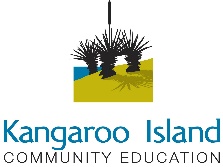 Venue: Penneshaw CampusDate:21/02/2023Start Time:6.30pmEnd Time:Location:Kingscote Campus STEM buildingChairperson:Karleah BerrisKarleah BerrisKarleah BerrisGuest(s):PrincipalPeter PhilpPeter PhilpPeter PhilpGuest(s):MembersParent Members:  Pat Hodgens (Deputy Chair), Craig Oates (Treasurer), **Barb McKimmie, Sara Were resigned, have not heard from Kylie Velder Community Rep: Maree Baldwin Staff Reps. Scott Milne (Secretary), Claire Mincham-TrowbridgeStudent Reps. TBAParent Members:  Pat Hodgens (Deputy Chair), Craig Oates (Treasurer), **Barb McKimmie, Sara Were resigned, have not heard from Kylie Velder Community Rep: Maree Baldwin Staff Reps. Scott Milne (Secretary), Claire Mincham-TrowbridgeStudent Reps. TBAParent Members:  Pat Hodgens (Deputy Chair), Craig Oates (Treasurer), **Barb McKimmie, Sara Were resigned, have not heard from Kylie Velder Community Rep: Maree Baldwin Staff Reps. Scott Milne (Secretary), Claire Mincham-TrowbridgeStudent Reps. TBAParent Members:  Pat Hodgens (Deputy Chair), Craig Oates (Treasurer), **Barb McKimmie, Sara Were resigned, have not heard from Kylie Velder Community Rep: Maree Baldwin Staff Reps. Scott Milne (Secretary), Claire Mincham-TrowbridgeStudent Reps. TBAParent Members:  Pat Hodgens (Deputy Chair), Craig Oates (Treasurer), **Barb McKimmie, Sara Were resigned, have not heard from Kylie Velder Community Rep: Maree Baldwin Staff Reps. Scott Milne (Secretary), Claire Mincham-TrowbridgeStudent Reps. TBAParent Members:  Pat Hodgens (Deputy Chair), Craig Oates (Treasurer), **Barb McKimmie, Sara Were resigned, have not heard from Kylie Velder Community Rep: Maree Baldwin Staff Reps. Scott Milne (Secretary), Claire Mincham-TrowbridgeStudent Reps. TBAParent Members:  Pat Hodgens (Deputy Chair), Craig Oates (Treasurer), **Barb McKimmie, Sara Were resigned, have not heard from Kylie Velder Community Rep: Maree Baldwin Staff Reps. Scott Milne (Secretary), Claire Mincham-TrowbridgeStudent Reps. TBAItem NoTime minsAgendaKey Issues/Discussion Dot Points(record at the meeting)Decision/Action Summary(record at the meeting)6:30 pmAGM – elect any new membersNew parent members requiredChair position – possible handover periodStaff reps (1 year tenure)7.00pmWelcomeAcknowledgement of Land7.02pmApologies/AbsentQuorum is majority of filled positions. Half plus 1.Apologies: 7:05pmTim McLeod Update on Principal process Other issues relevant to KICE7: 20pmConfirmation of Previous Meeting Minutes (attached)To confirm the minutes of previous meeting, provided as an attachment.RecommendationThat the minutes of the GC meeting held 6 December 2023 are confirmed as a true and accurate record of proceedings.Minutes on GC portal7.22pmBusiness Arising from last MeetingPrevious actions:Actions7:25pmPrincipal’s Report RecommendationThat Governing Council note the reportReport available on GC portal..Action:7.35pmFinance Committee Report – Meeting Date (attached)To receive the report from the Finance Committee arising from the Finance Committee Meeting held DATE, and consider any recommendations.RecommendationThat Governing Council note the reportPrevious action: School M&S charges – Looks like charges passed by parent voteAction:7.45pmCanteen Committee Reports (attached)To provide the Kingscote Campus Canteen reportRecommendationThat the governing council... Note, or action?Action:7.50pmTransport Committee (Attached)To provide the report from the meeting held DATERecommendationThat the governing council… Note, or action?Previous action: Action:7.55pmHead of Campus ReportKingscote Head of CampusRecommendationThat Governing Council note the reportAction:8:05Agenda ItemsNew parents attending – brief intro to GC roles and responsibilities Bullying policy – update from PeterSchool crossings – update from PeterParndana grounds works – concerns re the look of the grounds at the completion of the extensive trenching. Pavers being replaced with concrete. Peter, Alex Smith & Tim McLeod (ED) met with DfE today To replace pavers it is approx. $900,000.00Previous action:Action:Any other BusinessFuture Meeting DatesNext time:Week 4 Term 1? AGM? 